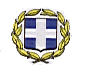 ΕΛΛΗΝΙΚΗ ΔΗΜΟΚΡΑΤΙΑΥΠΟΥΡΓΕΙΟ ΠΑΙΔΕΙΑΣ ΚΑΙ ΘΡΗΣΚΕΥΜΑΤΩΝΠΕΡ/ΚΗ Δ/ΝΣΗ Π.Ε. & Δ.Ε.ΚΕΝΤΡΙΚΗΣ ΜΑΚΕΔΟΝΙΑΣΔ/ΝΣΗ Π.Ε. ΧΑΛΚΙΔΙΚΗΣ------------------Ταχ.Δ/νση      : 22ας Απριλίου 6ΒΤαχ.Κώδικ.     : 63100 ΠολύγυροςΠληροφορίες : Σ. ΝτεβετούδηΤηλέφωνο      : 23710-21207TELEFAX          : 23710-24235e-mail	            : mail@dipe.chal.sch.gr	Πολύγυρος, 17-05-2021             Αριθ. Πρωτ.: Φ.11.2/3209ΠΡΟΣ: Σχολικές Μονάδες της ΠΕ ΧαλκιδικήςΘΕΜΑ:«α) Οριστικές τοποθετήσεις/βελτιώσεις θέσης εκπαιδευτικών, κλάδων ΠΕ70, ΠΕ60 και ΠΕ11 Ειδικής Αγωγής καιΠΕ60, ΠΕ70, ΠΕ11, ΠΕ06 Γενικής Εκπαίδευσης της ΠΕ Χαλκιδικής.               β)  Οργανικά κενά Β΄ Φάσης και υποβολή δηλώσεων οριστικής τοποθέτησης».Η Πρόεδρος του ΠΥΣΠΕ ΧαλκιδικήςΑ ν α κ ο ι ν ώ ν ε ι  ό τ ια) Το ΠΥΣΠΕ, κατά τη με αριθ. 8/17.05.2021 συνεδρίασή του, προέβη στην οριστική τοποθέτηση και τη βελτίωση θέσης των εκπαιδευτικών, κλάδων ΠΕ70, ΠΕ60 και ΠΕ11 Ειδικής Αγωγής καιΠΕ60, ΠΕ70, ΠΕ11, ΠΕ06 Γενικής Εκπαίδευσης, της ΠΕ Χαλκιδικής, όπως αποτυπώνεται στους επισυναπτόμενους πίνακες excel. 	Εκπαιδευτικοί οι οποίοι αιτήθηκαν βελτίωση θέσης εντός νομού αλλά είτε δεν υπήρξε οργανικό κενό σε σχολικές μονάδες της προτίμησής τους είτε αυτό καλύφθηκε από εκπαιδευτικούς με περισσότερες μονάδες μετάθεσης, παραμένουν στην οργανική τους θέση. β) Ο κάτωθι εκπαιδευτικός, κλάδου ΠΕ70, ο οποίος δεν κατέστη δυνατόν να τοποθετηθεί σε οργανική θέση, καλείται να υποβάλει δήλωση οριστικής τοποθέτησης μόνο για τις εναπομείνασες σχολικές μονάδες (επισυνάπτεται) και να τη στείλει μέχρι τη Τετάρτη  19 Μαΐου 2021 και ώρα 15.00 μ.μ. συμπληρωμένη και υπογεγραμμένη στο email της Δ.Π.Ε. Χαλκιδικής.	Η οριστική τοποθέτηση των συγκεκριμένων εκπαιδευτικών (Β΄ Φάση) θα πραγματοποιηθεί, σύμφωνα με τις διατάξεις της παραγράφου 11 του άρθρου 15 του ΠΔ 50/1996,στις 20 Μαΐου 2021. Οι εκπαιδευτικοί που δεν θα τοποθετηθούν σε σχολεία της προτίμησής τους κατά τη Β΄ Φάση θα τοποθετηθούν προς το συμφέρον της υπηρεσίας στις εναπομείνασες κενές θέσεις κατά την Γ΄ Φάση που θα πραγματοποιηθεί την ίδια ημερομηνία, (20 Μαΐου 2021), σύμφωνα με τις διατάξεις της παραγράφου 12 του άρθρου 15 του ΠΔ 50/1996 και σε συνδυασμό με την υπ. αριθ. Φ.11.2/2734/24-04-2018 Απόφαση του ΠΥΣΠΕ με θέμα «Κατάταξη Σχολικών Μονάδων σε ομάδες σχολείων – Καθορισμός όμορων ομάδων -Κατάταξη Σχολικών Μονάδων Π.Ε. Χαλκιδικής με βάση τις περισσότερες Μονάδες Συνθηκών Διαβίωσης».Το χρονοδιάγραμμα των οριστικών τοποθετήσεων ισχύει όπως αυτό κοινοποιήθηκε με το με αριθ. Φ. 11.2/2703/24.04.2018 έγγραφό μας.ΣΥΝΗΜΜΕΝΑ: - Έντυπο δήλωσης οριστικής τοποθέτησης  - βελτίωσης θέσης- Πίνακες τοποθετήσεων- Πίνακας εναπομεινάντων οργανικών κενώνΕΚΠΑΙΔΕΥΤΙΚΟΙ ΚΛΑΔΟΥ ΠΕ 70 ΠΟΥ ΚΑΛΟΥΝΤΑΙ ΝΑ ΥΠΟΒΑΛΟΥΝ ΣΥΜΠΛΗΡΩΜΑΤΙΚΗ ΔΗΛΩΣΗ ΓΙΑ ΤΟΠΟΘΕΤΗΣΗΕΚΠΑΙΔΕΥΤΙΚΟΙ ΚΛΑΔΟΥ ΠΕ 70 ΠΟΥ ΚΑΛΟΥΝΤΑΙ ΝΑ ΥΠΟΒΑΛΟΥΝ ΣΥΜΠΛΗΡΩΜΑΤΙΚΗ ΔΗΛΩΣΗ ΓΙΑ ΤΟΠΟΘΕΤΗΣΗΕΚΠΑΙΔΕΥΤΙΚΟΙ ΚΛΑΔΟΥ ΠΕ 70 ΠΟΥ ΚΑΛΟΥΝΤΑΙ ΝΑ ΥΠΟΒΑΛΟΥΝ ΣΥΜΠΛΗΡΩΜΑΤΙΚΗ ΔΗΛΩΣΗ ΓΙΑ ΤΟΠΟΘΕΤΗΣΗα/αΟΝΟΜΑΤΕΠΩΝΥΜΟΑΜ1ΚΥΡΙΑΚΙΔΗΣ ΘΕΟΔΩΡΟΣ 611052